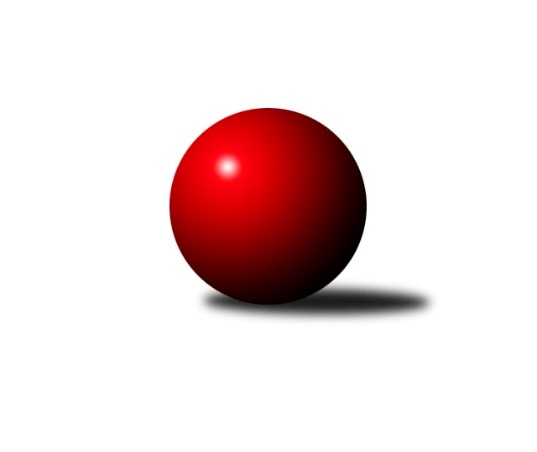 Č.2Ročník 2019/2020	14.9.2019Nejlepšího výkonu v tomto kole: 3317 dosáhlo družstvo: SK Podlužan Prušánky 3. KLM D 2019/2020Výsledky 2. kolaSouhrnný přehled výsledků:TJ Centropen Dačice B	- TJ Sokol Husovice C	6:2	3189:3163	12.0:12.0	14.9.TJ Start Jihlava 	- TJ Centropen Dačice C	3:5	3188:3231	13.0:11.0	14.9.SK Podlužan Prušánky 	- KK Slavoj Žirovnice 	7:1	3317:3103	17.0:7.0	14.9.TJ Sokol Slavonice	- TJ Lokomotiva Valtice  	3:5	3050:3074	11.0:13.0	14.9.TJ Sokol Šanov 	- TJ Lokomotiva České Budějovice 	4:4	3189:3201	16.5:7.5	14.9.TJ Sokol Machová 	- TJ Sokol Mistřín 	4:4	3250:3254	14.0:10.0	14.9.Tabulka družstev:	1.	SK Podlužan Prušánky	2	2	0	0	15.0 : 1.0 	33.0 : 15.0 	 3325	4	2.	TJ Lokomotiva Valtice 	2	2	0	0	12.0 : 4.0 	26.0 : 22.0 	 3173	4	3.	TJ Centropen Dačice C	2	2	0	0	10.0 : 6.0 	25.5 : 22.5 	 3282	4	4.	TJ Lokomotiva České Budějovice	2	1	1	0	10.0 : 6.0 	24.0 : 24.0 	 3201	3	5.	TJ Centropen Dačice B	2	1	0	1	9.0 : 7.0 	25.0 : 23.0 	 3213	2	6.	TJ Start Jihlava	2	1	0	1	8.0 : 8.0 	24.0 : 24.0 	 3222	2	7.	KK Slavoj Žirovnice	2	1	0	1	7.0 : 9.0 	26.0 : 22.0 	 3225	2	8.	TJ Sokol Mistřín	2	0	1	1	7.0 : 9.0 	19.5 : 28.5 	 3246	1	9.	TJ Sokol Šanov	2	0	1	1	6.0 : 10.0 	21.5 : 26.5 	 3117	1	10.	TJ Sokol Machová	2	0	1	1	5.0 : 11.0 	25.0 : 23.0 	 3172	1	11.	TJ Sokol Slavonice	2	0	0	2	5.0 : 11.0 	18.5 : 29.5 	 3009	0	12.	TJ Sokol Husovice C	2	0	0	2	2.0 : 14.0 	20.0 : 28.0 	 3154	0Podrobné výsledky kola:	 TJ Centropen Dačice B	3189	6:2	3163	TJ Sokol Husovice C	Tomáš Pospíchal	147 	 130 	 134 	138	549 	 2:2 	 548 	 113	145 	 154	136	Tomáš Válka	Jiří Malínek	121 	 140 	 125 	146	532 	 3:1 	 509 	 126	130 	 115	138	Igor Sedlák	Jakub Stuchlík	135 	 127 	 118 	133	513 	 2:2 	 519 	 136	117 	 139	127	Robert Pacal	Petr Semorád *1	126 	 121 	 120 	138	505 	 2:2 	 498 	 146	118 	 128	106	Karel Gabrhel	Milan Kabelka	126 	 142 	 147 	152	567 	 1:3 	 573 	 135	152 	 153	133	Radim Máca	Tomáš Bártů	143 	 115 	 131 	134	523 	 2:2 	 516 	 154	132 	 103	127	Jiří Rauschgoldrozhodčí: Zdeněk Blechastřídání: *1 od 61. hodu Lukáš PrknaNejlepší výkon utkání: 573 - Radim Máca	 TJ Start Jihlava 	3188	3:5	3231	TJ Centropen Dačice C	Roman Doležal	135 	 136 	 128 	128	527 	 2:2 	 557 	 132	133 	 139	153	Michal Waszniovski	Petr Votava	129 	 131 	 135 	126	521 	 0:4 	 581 	 149	151 	 140	141	Petr Vojtíšek	Martin Votava	133 	 141 	 154 	117	545 	 3:1 	 509 	 127	118 	 132	132	Karel Fabeš	Jiří Vlach	134 	 117 	 151 	149	551 	 4:0 	 500 	 122	109 	 145	124	Vítězslav Stuchlík *1	Jiří Poláček	150 	 132 	 117 	133	532 	 3:1 	 517 	 135	103 	 149	130	Jan Kubeš	Lukáš Novák	129 	 125 	 138 	120	512 	 1:3 	 567 	 138	151 	 130	148	Zdeněk Pospíchalrozhodčí: Doležal Josefstřídání: *1 od 56. hodu Stanislav KučeraNejlepší výkon utkání: 581 - Petr Vojtíšek	 SK Podlužan Prušánky 	3317	7:1	3103	KK Slavoj Žirovnice 	Stanislav Esterka	136 	 138 	 148 	144	566 	 4:0 	 502 	 127	115 	 128	132	Jakub Kožich	Martin Tesařík	118 	 142 	 157 	155	572 	 2:2 	 484 	 124	145 	 104	111	Patrik Solař	Vojtěch Novák	148 	 141 	 168 	136	593 	 4:0 	 527 	 137	131 	 136	123	David Švéda	Dominik Fojtík	101 	 115 	 128 	121	465 	 1:3 	 538 	 151	127 	 125	135	František Kožich	Stanislav Zálešák	132 	 138 	 128 	133	531 	 3:1 	 491 	 140	125 	 108	118	Libor Kočovský	Zdeněk Zálešák	147 	 142 	 145 	156	590 	 3:1 	 561 	 138	150 	 132	141	Pavel Ryšavýrozhodčí: Alžběta HarcováNejlepší výkon utkání: 593 - Vojtěch Novák	 TJ Sokol Slavonice	3050	3:5	3074	TJ Lokomotiva Valtice  	Pavel Blažek	130 	 128 	 119 	108	485 	 1:3 	 534 	 155	104 	 133	142	Miroslav Vojtěch	Miroslav Bartoška	134 	 126 	 133 	125	518 	 2:2 	 513 	 145	122 	 118	128	Zdeněk Musil	Zdeněk Holub	129 	 114 	 138 	123	504 	 1:3 	 523 	 130	127 	 131	135	Petr Pesau	Jiří Svoboda	133 	 112 	 122 	135	502 	 3:1 	 515 	 125	155 	 105	130	František Herůfek ml. ml.	Jiří Ondrák ml.	118 	 126 	 131 	131	506 	 1:3 	 536 	 126	147 	 133	130	Roman Mlynarik	Jiří Matoušek	151 	 116 	 140 	128	535 	 3:1 	 453 	 112	125 	 114	102	Jan Herzán *1rozhodčí: Smažil Josefstřídání: *1 od 61. hodu Vladimír ČechNejlepší výkon utkání: 536 - Roman Mlynarik	 TJ Sokol Šanov 	3189	4:4	3201	TJ Lokomotiva České Budějovice 	Aleš Procházka	138 	 113 	 120 	119	490 	 0.5:3.5 	 555 	 154	137 	 145	119	Martin Voltr	Tomáš Červenka	143 	 127 	 142 	130	542 	 3:1 	 523 	 139	121 	 131	132	Tomáš Reban	Milan Volf	120 	 136 	 136 	146	538 	 3:1 	 538 	 152	131 	 127	128	Tomáš Polánský	Petr Bakaj	134 	 131 	 125 	104	494 	 2:2 	 536 	 144	127 	 117	148	Zdeněk Kamiš	Jiří Konvalinka	126 	 133 	 155 	140	554 	 4:0 	 508 	 125	121 	 143	119	Jiří Reban	Petr Mika	164 	 152 	 127 	128	571 	 4:0 	 541 	 151	149 	 115	126	Pavel Černýrozhodčí: Jiří MikaNejlepší výkon utkání: 571 - Petr Mika	 TJ Sokol Machová 	3250	4:4	3254	TJ Sokol Mistřín 	Pavel Jurásek	169 	 99 	 118 	145	531 	 1.5:2.5 	 565 	 138	140 	 142	145	Zbyněk Bábíček	Milan Dovrtěl	138 	 133 	 131 	131	533 	 2.5:1.5 	 524 	 126	146 	 131	121	Petr Málek	Vlastimil Brázdil	148 	 112 	 131 	132	523 	 3:1 	 531 	 140	138 	 130	123	Jaroslav Polášek	Bohuslav Husek	145 	 147 	 130 	129	551 	 2:2 	 570 	 132	144 	 134	160	Jakub Cizler	Roman Hrančík	143 	 134 	 132 	136	545 	 2:2 	 535 	 114	145 	 144	132	Luděk Svozil	Michal Laga	133 	 143 	 137 	154	567 	 3:1 	 529 	 117	135 	 146	131	Marek Ingrrozhodčí: Michael DivílekNejlepší výkon utkání: 570 - Jakub CizlerPořadí jednotlivců:	jméno hráče	družstvo	celkem	plné	dorážka	chyby	poměr kuž.	Maximum	1.	Martin Tesařík 	SK Podlužan Prušánky 	587.50	397.5	190.0	6.0	2/2	(603)	2.	Vojtěch Novák 	SK Podlužan Prušánky 	580.00	370.0	210.0	1.0	2/2	(593)	3.	Zdeněk Zálešák 	SK Podlužan Prušánky 	574.00	386.0	188.0	3.5	2/2	(590)	4.	Milan Kabelka 	TJ Centropen Dačice B	567.00	371.5	195.5	5.0	1/1	(567)	5.	Zbyněk Bábíček 	TJ Sokol Mistřín 	560.00	368.0	192.0	1.0	2/2	(565)	6.	Pavel Černý 	TJ Lokomotiva České Budějovice 	560.00	380.5	179.5	5.5	2/2	(579)	7.	Jakub Cizler 	TJ Sokol Mistřín 	558.50	369.5	189.0	5.0	2/2	(570)	8.	Martin Voltr 	TJ Lokomotiva České Budějovice 	556.00	355.5	200.5	2.5	2/2	(557)	9.	Roman Doležal 	TJ Start Jihlava 	556.00	370.0	186.0	2.5	2/2	(585)	10.	Pavel Ryšavý 	KK Slavoj Žirovnice 	555.50	372.5	183.0	5.5	2/2	(561)	11.	Libor Kočovský 	KK Slavoj Žirovnice 	555.50	373.5	182.0	5.0	2/2	(620)	12.	Michal Laga 	TJ Sokol Machová 	553.50	366.0	187.5	5.5	2/2	(567)	13.	Petr Mika 	TJ Sokol Šanov 	550.00	363.5	186.5	3.5	2/2	(571)	14.	Petr Votava 	TJ Start Jihlava 	549.50	367.0	182.5	7.5	2/2	(578)	15.	Petr Pesau 	TJ Lokomotiva Valtice  	548.00	366.0	182.0	3.5	2/2	(573)	16.	Roman Mlynarik 	TJ Lokomotiva Valtice  	544.00	356.5	187.5	5.0	2/2	(552)	17.	Jakub Kožich 	KK Slavoj Žirovnice 	542.00	362.0	180.0	4.0	2/2	(582)	18.	Zdeněk Kamiš 	TJ Lokomotiva České Budějovice 	542.00	366.0	176.0	5.0	2/2	(548)	19.	Martin Votava 	TJ Start Jihlava 	541.50	360.0	181.5	1.5	2/2	(545)	20.	Vlastimil Brázdil 	TJ Sokol Machová 	541.00	368.5	172.5	3.5	2/2	(559)	21.	Tomáš Pospíchal 	TJ Centropen Dačice B	541.00	379.0	162.0	6.5	1/1	(549)	22.	Jiří Malínek 	TJ Centropen Dačice B	540.50	374.0	166.5	4.5	1/1	(549)	23.	Luděk Svozil 	TJ Sokol Mistřín 	539.50	356.5	183.0	5.5	2/2	(544)	24.	Karel Fabeš 	TJ Centropen Dačice C	538.50	358.5	180.0	5.0	2/2	(568)	25.	Milan Volf 	TJ Sokol Šanov 	538.00	359.0	179.0	4.0	2/2	(538)	26.	Stanislav Zálešák 	SK Podlužan Prušánky 	537.00	372.0	165.0	6.5	2/2	(543)	27.	Tomáš Polánský 	TJ Lokomotiva České Budějovice 	536.50	362.0	174.5	8.5	2/2	(538)	28.	Tomáš Bártů 	TJ Centropen Dačice B	536.50	366.0	170.5	4.5	1/1	(550)	29.	Lukáš Novák 	TJ Start Jihlava 	534.00	353.5	180.5	4.5	2/2	(556)	30.	Jaroslav Polášek 	TJ Sokol Mistřín 	534.00	360.0	174.0	5.5	2/2	(537)	31.	Jan Kubeš 	TJ Centropen Dačice C	533.50	355.5	178.0	2.5	2/2	(550)	32.	Tomáš Červenka 	TJ Sokol Šanov 	532.50	377.5	155.0	4.5	2/2	(542)	33.	František Kožich 	KK Slavoj Žirovnice 	532.00	355.5	176.5	7.0	2/2	(538)	34.	Jiří Konvalinka 	TJ Sokol Šanov 	529.50	362.0	167.5	4.5	2/2	(554)	35.	Miroslav Vojtěch 	TJ Lokomotiva Valtice  	528.50	362.5	166.0	4.5	2/2	(534)	36.	Jiří Rauschgold 	TJ Sokol Husovice C	525.00	358.0	167.0	7.0	2/2	(534)	37.	David Švéda 	KK Slavoj Žirovnice 	524.50	358.5	166.0	5.0	2/2	(527)	38.	Roman Hrančík 	TJ Sokol Machová 	524.50	374.0	150.5	9.5	2/2	(545)	39.	Igor Sedlák 	TJ Sokol Husovice C	524.50	390.0	134.5	9.5	2/2	(540)	40.	Petr Janák 	TJ Centropen Dačice B	524.00	369.0	155.0	7.0	1/1	(524)	41.	Pavel Jurásek 	TJ Sokol Machová 	521.00	351.0	170.0	9.0	2/2	(531)	42.	Jiří Matoušek 	TJ Sokol Slavonice	518.00	348.5	169.5	6.0	2/2	(535)	43.	Patrik Solař 	KK Slavoj Žirovnice 	515.00	348.0	167.0	6.5	2/2	(546)	44.	Jakub Stuchlík 	TJ Centropen Dačice B	513.00	362.0	151.0	7.0	1/1	(513)	45.	Dominik Fojtík 	SK Podlužan Prušánky 	511.50	347.5	164.0	10.0	2/2	(558)	46.	Milan Dovrtěl 	TJ Sokol Machová 	510.00	354.5	155.5	9.5	2/2	(533)	47.	Jiří Reban 	TJ Lokomotiva České Budějovice 	509.50	358.0	151.5	7.5	2/2	(511)	48.	Jiří Svoboda 	TJ Sokol Slavonice	508.50	348.0	160.5	5.0	2/2	(515)	49.	Zdeněk Holub 	TJ Sokol Slavonice	498.50	339.0	159.5	6.0	2/2	(504)	50.	Miroslav Bartoška 	TJ Sokol Slavonice	497.50	355.0	142.5	10.5	2/2	(518)	51.	Tomáš Reban 	TJ Lokomotiva České Budějovice 	497.00	343.0	154.0	8.0	2/2	(523)	52.	Pavel Blažek 	TJ Sokol Slavonice	494.50	345.5	149.0	7.0	2/2	(504)	53.	Jiří Ondrák  ml.	TJ Sokol Slavonice	491.50	329.5	162.0	8.0	2/2	(506)	54.	Petr Bakaj 	TJ Sokol Šanov 	487.50	333.5	154.0	7.5	2/2	(494)	55.	Aleš Procházka 	TJ Sokol Šanov 	479.50	335.5	144.0	7.5	2/2	(490)		Petr Vojtíšek 	TJ Centropen Dačice C	581.00	368.0	213.0	1.0	1/2	(581)		Radim Máca 	TJ Sokol Husovice C	573.00	372.0	201.0	2.0	1/2	(573)		Vítězslav Stuchlík 	TJ Centropen Dačice C	569.00	364.0	205.0	7.0	1/2	(569)		Zdeněk Pospíchal 	TJ Centropen Dačice C	567.00	355.0	212.0	0.0	1/2	(567)		Stanislav Esterka 	SK Podlužan Prušánky 	566.00	373.0	193.0	4.0	1/2	(566)		Robert Herůfek 	TJ Lokomotiva Valtice  	565.00	382.0	183.0	3.0	1/2	(565)		Dušan Rodek 	TJ Centropen Dačice C	560.00	364.0	196.0	3.0	1/2	(560)		Michal Waszniovski 	TJ Centropen Dačice C	557.00	371.0	186.0	5.0	1/2	(557)		Jiří Vlach 	TJ Start Jihlava 	551.00	366.0	185.0	6.0	1/2	(551)		Bohuslav Husek 	TJ Sokol Machová 	551.00	368.0	183.0	4.0	1/2	(551)		Vlastimil Musel 	TJ Centropen Dačice C	550.00	369.0	181.0	2.0	1/2	(550)		Tomáš Válka 	TJ Sokol Husovice C	548.00	380.0	168.0	5.0	1/2	(548)		Radim Meluzín 	TJ Sokol Husovice C	546.00	370.0	176.0	7.0	1/2	(546)		Martin Fiala 	TJ Sokol Mistřín 	537.00	338.0	199.0	6.0	1/2	(537)		Aleš Láník 	TJ Centropen Dačice C	536.00	356.0	180.0	8.0	1/2	(536)		Jiří Poláček 	TJ Start Jihlava 	532.00	357.0	175.0	6.0	1/2	(532)		Marek Ingr 	TJ Sokol Mistřín 	529.00	368.0	161.0	4.0	1/2	(529)		Jan Herzán 	TJ Lokomotiva Valtice  	527.00	371.0	156.0	5.0	1/2	(527)		Marek Škrabal 	TJ Sokol Husovice C	526.00	380.0	146.0	12.0	1/2	(526)		Petr Málek 	TJ Sokol Mistřín 	524.00	331.0	193.0	6.0	1/2	(524)		Robert Pacal 	TJ Sokol Husovice C	519.00	332.0	187.0	8.0	1/2	(519)		Zbyněk Cízler 	TJ Sokol Mistřín 	518.00	346.0	172.0	5.0	1/2	(518)		Petr Hlaváček 	TJ Start Jihlava 	518.00	358.0	160.0	8.0	1/2	(518)		František Herůfek ml.  ml.	TJ Lokomotiva Valtice  	515.00	354.0	161.0	7.0	1/2	(515)		Zdeněk Musil 	TJ Lokomotiva Valtice  	513.00	354.0	159.0	9.0	1/2	(513)		Martin Gabrhel 	TJ Sokol Husovice C	501.00	348.0	153.0	8.0	1/2	(501)		Karel Gabrhel 	TJ Sokol Husovice C	498.00	344.0	154.0	12.0	1/2	(498)		Martin Sedlák 	TJ Sokol Husovice C	497.00	357.0	140.0	12.0	1/2	(497)		Sebastián Zavřel 	TJ Start Jihlava 	480.00	349.0	131.0	12.0	1/2	(480)Sportovně technické informace:Starty náhradníků:registrační číslo	jméno a příjmení 	datum startu 	družstvo	číslo startu20836	Robert Pacal	14.09.2019	TJ Sokol Husovice C	1x13681	Vladimír Čech	14.09.2019	TJ Lokomotiva Valtice  	1x20433	Michal Waszniovski	14.09.2019	TJ Centropen Dačice C	1x6819	Jiří Rauschgold	14.09.2019	TJ Sokol Husovice C	2x16503	Zdeněk Pospíchal	14.09.2019	TJ Centropen Dačice C	2x19305	Marek Ingr	14.09.2019	TJ Sokol Mistřín 	1x10939	Petr Vojtíšek	14.09.2019	TJ Centropen Dačice C	1x
Hráči dopsaní na soupisku:registrační číslo	jméno a příjmení 	datum startu 	družstvo	8982	Jiří Poláček	14.09.2019	TJ Start Jihlava 	24069	Petr Málek	14.09.2019	TJ Sokol Mistřín 	Program dalšího kola:3. kolo21.9.2019	so	10:00	TJ Centropen Dačice C - TJ Sokol Machová 	21.9.2019	so	10:00	TJ Lokomotiva České Budějovice  - SK Podlužan Prušánky 	21.9.2019	so	10:00	TJ Sokol Slavonice - TJ Sokol Mistřín 	21.9.2019	so	14:00	TJ Lokomotiva Valtice   - TJ Sokol Šanov 	21.9.2019	so	16:00	KK Slavoj Žirovnice  - TJ Centropen Dačice B	Nejlepší šestka kola - absolutněNejlepší šestka kola - absolutněNejlepší šestka kola - absolutněNejlepší šestka kola - absolutněNejlepší šestka kola - dle průměru kuželenNejlepší šestka kola - dle průměru kuželenNejlepší šestka kola - dle průměru kuželenNejlepší šestka kola - dle průměru kuželenNejlepší šestka kola - dle průměru kuželenPočetJménoNázev týmuVýkonPočetJménoNázev týmuPrůměr (%)Výkon1xVojtěch NovákPrušánky5931xVojtěch NovákPrušánky109.495931xZdeněk ZálešákPrušánky5901xZdeněk ZálešákPrušánky108.935901xPetr VojtíšekDačice C5811xPetr VojtíšekDačice C108.745811xRadim MácaHusovice C5731xZdeněk PospíchalDačice C106.125672xMartin TesaříkPrušánky5721xRadim MácaHusovice C105.85731xPetr MikaŠanov5712xMartin TesaříkPrušánky105.61572